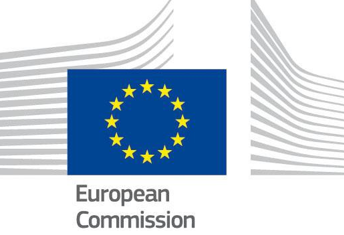 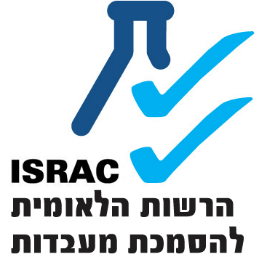 טופס הרשמהלאירוע TAIEXWorkshop on the Implementation of EU New and Global Approach Directives in the Field of Internal Market28-29.11.2016תל-אביב*אנא שלחו הטופס המלא למייל: shirac@israc.gov.il או לפקס מספר: 03-9702413מועד הרישום:	 שם המשרד / ארגון:		________________________אנא מלא/י פרטי הנרשמים/ות:לתשומת לבכם:ההשתתפות אינה כרוכה בתשלום.ההרשמה הינה לאירוע כולו ולא ניתן להירשם רק לחלקו.מספר המקומות מוגבל. ההרשמה מחייבת, אישור השתתפות ישלח לנרשמים על בסיס מקום פנוי.מיקום סופי ישלח בהמשך לכל הנרשמים המאושרים.נשמח לראותכם,צוות הרשות הלאומית להסמכת מעבדותתואר(ד"ר/גב'/מר)שם פרטישם משפחהדואר אלקטרונינייד